       Temat kompleksowy: CHCEMY BYĆ ZDROWI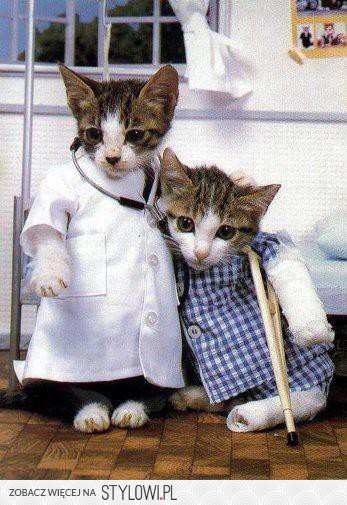 Temat dnia: PAN KOTEK BYŁ CHORYData: 06.04.2021,wtorekGrupa dzieci:4-5 latkiPrzewidywane osiągnięcia dzieci:Wyrabianie nawyków dbałości o własne zdrowie i bezpieczeństwo wyrabianie umiejętności koncentracji uwagi, Doskonalenie umiejętności uważnego słuchania tekstów literackich                             i wypowiadania się na wskazany temat utrwalenie słownictwa słownictwa w j.angielskim dotyczącego części ciała:Wzbogacanie wiedzy o otaczającym świecie. Kształcenie umiejętności komunikacji werbalnej i pozawerbalnej. dostrzeganie związku pomiędzy chorobą a leczeniem, poddawanie się leczeniu, rozumienie, że przyjmowanie lekarstw i zastrzyki są konieczne  ( REALIZACJA INNOWACJI PEDAGOGICZNEJ)   rozwijanie koordynacji ruchowej i świadomości własnego ciała, odreagowanie napięć psychofizycznych.. Realizacja podstawy programowej:I           4,5II         4,10III       7,9    IV     1,2, 4,5,12,,21  1.Rodzicu, zaproś dziecko do wysłuchania wiersza S.Jachowicza pt. „Chory kotek”  Stanisław Jachowicz„Chory Kotek”Pan kotek był chory i leżał w łóżeczku,I przyszedł pan doktor: „Jak się masz, koteczku”!— „Źle bardzo...” — i łapkę wyciągnął do niego.Wziął za puls pan doktor poważnie chorego,I dziwy mu prawi: — „Zanadto się jadło,Co gorsza, nie myszki, lecz szynki i sadło;Źle bardzo... gorączka! źle bardzo, koteczku!Oj! długo ty, długo poleżysz w łóżeczku,I nic jeść nie będziesz, kleiczek i basta:Broń Boże kiełbaski, słoninki lub ciasta!”— „A myszki nie można? — zapyta koteczek —Lub z ptaszka małego choć z parę udeczek?"— „Broń Boże! Pijawki i dieta ścisła!Od tego pomyślność w leczeniu zawisła”.I leżał koteczek; kiełbaski i kiszkiNie tknięte, z daleka pachniały mu myszki.Patrzcie, jak złe łakomstwo! Kotek przebrał miarę;Musiał więc nieboraczek srogą ponieść karę.Tak się i z wami dziateczki stać może;Od łakomstwa strzeż was Boże!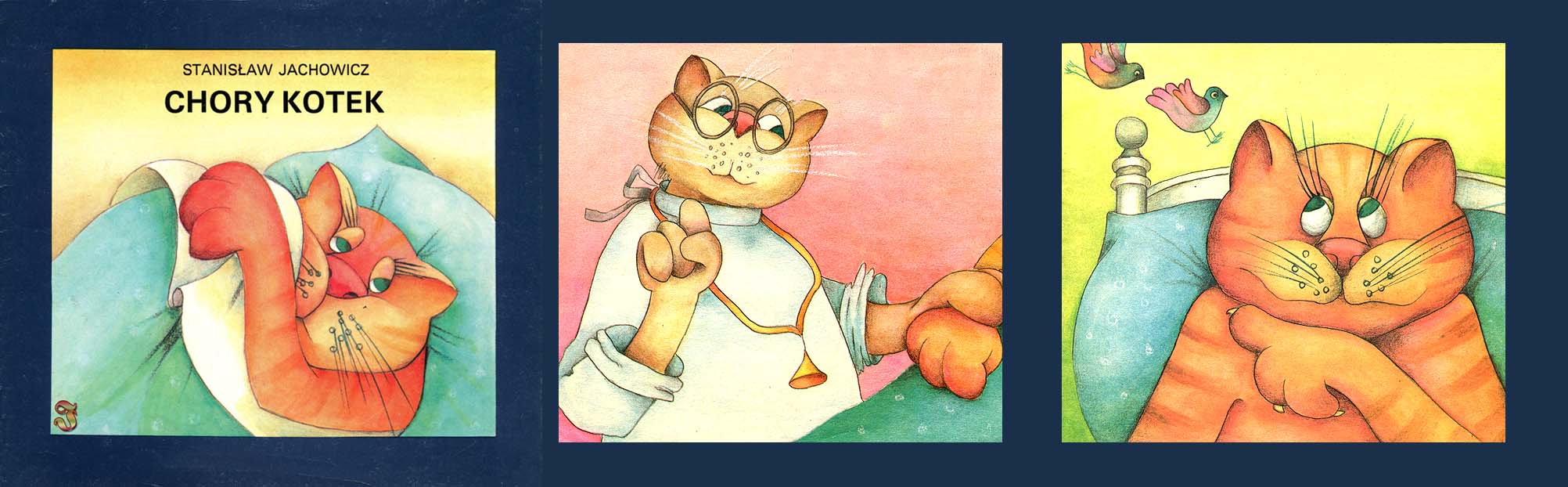 Wyjaśnij dziecku znaczenie pojęć, których nie rozumie, np.: ”puls”, ”sadło”, „pijawki”, „dieta” itp. Porozmawiajcie na temat zgubnych skutków łakomstwa…2.Pobaw się z dzieckiem w zabawę ruchową z elementami pantomimy. „Chory kotek– zdrowy kotek”: Stań przodem do dziecka. opowiedz o kotku i jednocześnie naśladuj jego ruchy,  a dziecko je powtarza. – Znam pewnego kotka, który kiedy jest zdrowy, jest mu bardzo wesoło i wysoko podskakuje, (rodzic i dziecko wykonują kilka podskoków). – Ale czasami kotek nie czuje się dobrze i wtedy dobry humor go opuszcza. Najpierw opuszcza łapki tylko trochę (ręce opadają, ale ramiona nadal uniesione), potem (rodzic i dziecko opuszczają ramiona), następnie humor wychodzi z głowy (opuszczają głowy), z pleców i brzucha (pochylają się w pasie z rękami do dołu), do samych stóp (kucają przy podłodze). -Nie wygląda dobrze (rodzic i dziecko robią smutne miny), jest słaby i może zachorować. Ale nie poddaje się, wypija lekarstwo(bawiący się naśladują ruch  picia)    i dobry humor wraz ze zdrowiem powraca. Po kolei, do całego ciała, najpierw do łapek(prostowanie nóg w kolanach), potem do pleców (wyprostowanie ciała), a potem do całego ciała (wyciąganie ramion i dłoni do góry ze wspięciem na palce). Kotek znowu jest zdrowy i wesoły (wszyscy skaczą) Daj dziecku chusteczkę higieniczną, niech powie, jak i kiedy używamy chusteczki higienicznej. Określi kształt chusteczki, a następnie niech złoży ją w prostokąt i trójkąt oraz nazwie powstałe figury.3.DLA 5 LATKÓWRodzicu, zaproponuj zabawę w dzielenie poniższych wyrazów na sylaby, zapytaj, jaka głoskę słychać na początku z każdego z tych słów: 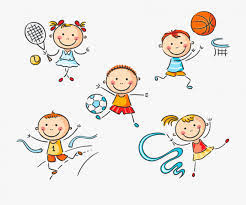 ZABAWA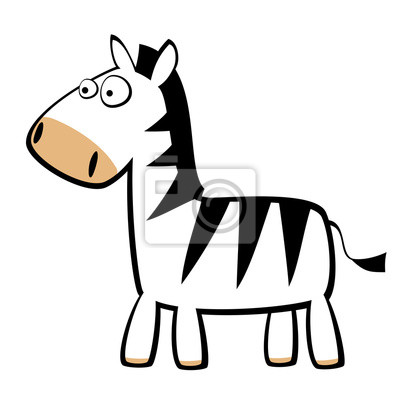 ZEBRA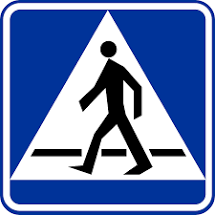 ZNAKPoproś, by dziecko przyjrzało się literce z,Z, drukowanej, pisanej, malej i wielkiej: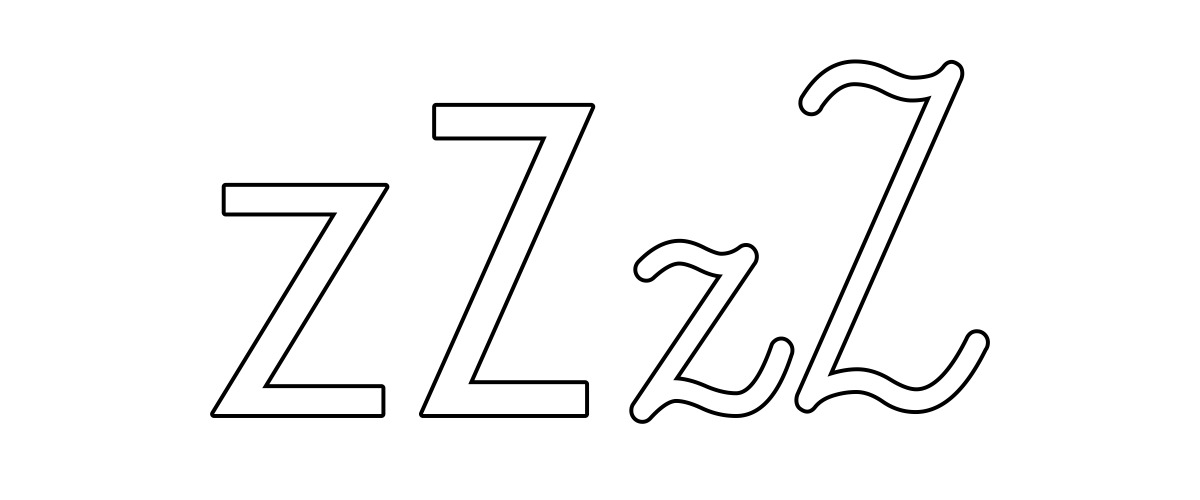 4. Przypomnienie słownictwa dotyczącego części ciała w j.angielskim połączona z zabawami ruchowymi:https://www.youtube.com/watch?v=eBVqcTEC3zQ  “piosenka „One Little finger”https://www.youtube.com/watch?v=SC6pnWEvVIg   „piosenka “Heads (…)”5. I jeszcze tylko wierszyk, przeznaczony do opanowania pamięciowego w kwietniu…„Dzieci dbają o środowisko”W zgodzie z przyrodą żyją wszystkie dzieci
Kochają słońce, kiedy jasno świeci.
Dbają o drzewa, dbają o rośliny,                                                                                                                                 w czasie wycieczek nie płoszą zwierzyny.
Często dorosłym dobry przykład dają,
w wyznaczonych miejscach śmieci zostawiają.DZIĘKUJEMY 